Государственное  профессиональное образовательное учреждение  «Яшкинский  техникум технологий и механизации»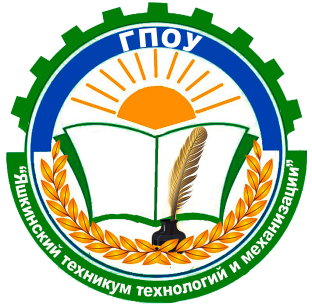 ШАГАЕТ С НАМИ ОН ПОБЕДНЫМ СТРОЕМ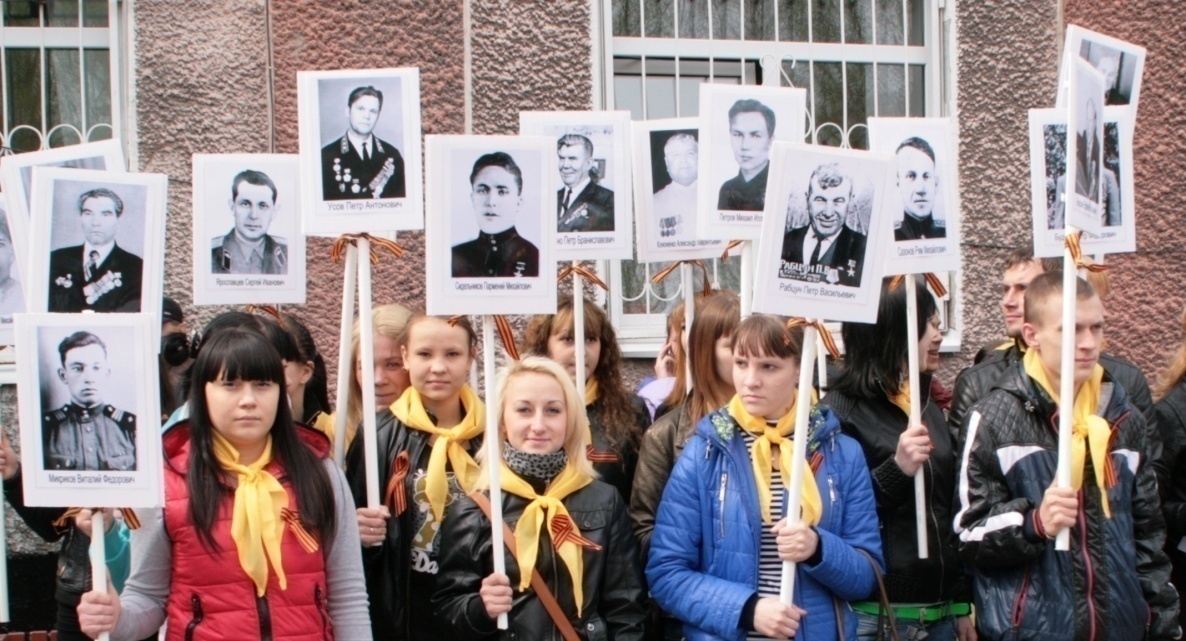                                                Выполнил: Титов Ян, студент 2 курса  ГПОУ «Яшкинский техникум технологий и механизации»                                                 Руководитель: Трефилова Наталья Евгеньевна, заместитель директора по учебно-воспитательной работеЯшкино,  2018ОГЛАВЛЕНИЕВведение. ……………………………………………………………………..4Глава 1. Юность, опаленная войной. ……………………………………….4Глава 2. Мастер на все руки. ………………………………………………...6Глава 3. Партийная работа …………………………………………………..8Глава 4. А память прошлое хранит. ………………………………………...10Заключение. …………………………………………………………………..13Список использованных  источников и литературы……………………….14Приложение I…………………………………………………………………15Приложение II………………………………………………………………...16Приложение III………………………………………………………………..17Приложение IV………………………………………………………………..18Приложение V……………………………………………………………….. .19Приложение VI………………………………………………………………..20ВведениеВ нашем техникуме есть хорошая традиция. В День знаний,                                1 сентября,  студентов знакомят с историей образовательного учреждения,  рассказывают о знаменитых выпускниках и их дальнейшей трудовой деятельности. В музее хранится собранный студентами и преподавателями  богатейший материал о земляках – Героях Советского Союза, ветеранах  Великой  Отечественной  Войны, ветеранах труда и выпускниках техникума. На основе поискового материала оформлена галерея портретов,  портфолио и презентации,  написаны интереснейшие исследовательские работы о героях и их подвигах. А участие студентов техникума в шествии Бессмертного полка 9 мая стало логическим продолжением областной патриотической акции «Я помню!                             Я горжусь!»Меня заинтересовала судьба одного из выпускников школы фабрично-заводского обучения, и я решил написать о нем исследовательскую работу.Цель и задача  моей работы – рассказать о человеке, который, пройдя через тяжелые жизненные испытания, посвятил свою жизнь воспитанию  рабочей молодежи. На примере его жизни я хочу показать своим сверстникам, как можно развивать свои способности, самостоятельно искать пути решения проблем и добиваться успеха в жизни.Глава 1.  Юность, опаленная войнойПетр Антонович Усов  родился в деревне Ельцовка Пашковского сельского Совета Тайгинского (ныне Яшкинского) района Новосибирской (ныне Кемеровской) области 16 марта  1924 года.  Как и все деревенские мальчишки, летом любил гонять мяч, а зимой кататься на самодельных санках и лыжах.                   К учебе в школе  относился со всей ответственностью. О годах учебы Петр Антонович рассказывал так: «Окончив 8 классов в 1941 году намерен был продолжить учебу в 9 классе, но началась Великая Отечественная война. В 17 летпоступил учиться в школу фабрично-заводского обучения на токаря по металлу.  Во время учебы в школе практику проходил на Яшкинском цементном заводе.Закончив шестимесячный курс обучения остался  работать на  заводе.  	Взрослые ушли на фронт. Мы, подростки, заменили их у станков, наравне со взрослыми  работали в спеццехе посменно, по 12 часов, спали здесь же, на нарах, по очереди. Работа была тяжелая, изготавливали литье для минометов,  точили корпуса для мин.  За смену вначале мог выточить 7 корпусов, но наш мастер придумал приспособление, и теперь точили до 40. Это был успех. Постоянно хотелось есть и спать. Мы понимали, что на фронте еще тяжелее и старались сделать все, что могли.С первых дней войны  стремился на фронт, без отрыва от производства посещал военные занятия. В марте 1942 года с тремя товарищами поехал в Новосибирский обком ВЛКСМ с просьбой об оказании содействия для отправки на фронт. Просьбу нашу  отклонили. С такой же целью ездили в Красноярск, но и там получил отказ.  3 июня 1942 года  объявили о формировании Сибирской  добровольческой  Сталинской дивизии. Заявлений было подано 40 тысяч, а зачислили 13 200 человек, в том числе и меня, так как у меня была  характеристика  райкома ВЛКСМ.» [6, с.1]Так с юношеских лет Петр оказался в рядах активных защитников Родины. Пройдя месячную подготовку,  в сентябре 1942 в составе минометной роты Кемеровского полка 150-ой Сибирской добровольческой дивизии  Петр Антонович прибыл на Калининский фронт. Он участвовал в кровопролитных жестоких боях под городом Белый и у Великих Лук. «За 22 дня боев у города Белый дивизией сибиряков-добровольцев была прорвана сильно укрепленная оборона противника на 20 километров в глубину и освобождено 50 населенных пунктов. Фашисты потеряли 8600 солдат и офицеров, 83 танка и много другой техники. Здесь был разгромлен 332-й полк 197-й дивизии врага, солдаты которого по приказу своего командира-палача Рюдерера казнили Зою Космодемьянскую и Веру Волошину.Дивизия с честью выполнила трудную задачу командования. Она не позволила противнику направить с этого фронта войска и технику на помощь своей окруженной армии у Сталинграда». [4,с.9]На одной из многочисленных встреч в музее истории Петр Антонович вспоминал о самых трудных днях своей боевой жизни: «Особенно памятны бои за опорные пункты фашистских войск под городом Белый, Цицино, Малое и Большое Клемятино, Дубровку и Шайтровщину. Так, в ноябре 1942 года, после тяжелых боев и освобождения Шайтровщины мы с сержантом Москвичевым находились в дозоре.  Увидев идущую в нашу сторону немецкую легковую автомашину, сержант дал мне указание держать на прицеле карабина фашистов, а сам,  выйдя на дорогу, с автоматом, остановил машину. Выскочившие из нее два немца побежали в разные стороны, мы за ними… Я догнал своего, сержант другого. Оказалось, что немцы везли ценные документы для нашего командования. За выполнение этой операции мы были награждены медалями «За отвагу». [6, с. 2]	В очередной атаке осколками снаряда Петр Антонович был ранен в спину, плечо и бедро. Очнулся спустя несколько дней в госпитале. Паралич ног, пролежни, нестерпимая боль, заполняли  все  его тело. После операции он видел обескураженные лица докторов и соболезнующих медсестер. Состояние  его здоровья то улучшалось, то резко ухудшалось. Восемь месяцев солдат боролся со смертью. Молодость победила, он выжил, но остался инвалидом.Глава 2. Мастер на все руки.Подлечившись, в декабре 1943 года, он вернулся в родные края. Ему очень нравилась его мирная профессия токаря, но после тяжелого ранения  работать по специальности он не смог. Его приняли  на работу в школу фабрично-заводского обучения на должность мастера. Товарищи по работе выразили  ему  доверие, избрав его секретарем комсомольской организации. После преобразования в 1947 году школы ФЗО №17 в РУ-6 работал заместителем директора  по политико-воспитательной работе. Без отрыва от производства закончил  школу рабочей молодежи.О том, как жили, учились и работали в РУ-6 под руководством директора Шакуро Ивана Порфирьевича и замполита Усова Петра Антоновича подробно описывает в своих воспоминаниях  мастер производственного обучения, ветеран труда Логинов Петр Иосифович: «Послевоенное время было очень тяжелым. С первых дней жизни в училище был введен строгий порядок.      В 6 часов утра подъем, в 6-50 – построение. На линейке, после доклада проверяли внешний вид учащихся. Запрещалось одеваться не по форме.  Нередко заставляли вывернуть карманы, искали табак. За курение строго наказывали. В 7-30 – завтрак, кормили хорошо. В 8-00 – занятия и работа в мастерских. В училище хорошо был развит спорт. Любитель футбола, замполит Петр Антонович подобрал хорошую команду. Страна была в тяжелейшем положении после войны, а училищу выделяли спортивный инвентарь. Футболисты получили полностью форму на две команды.Гордостью училища был хор, который выступал на сцене клуба цементного завода. Летом 1949 года хор выступил в цирке города Кемерово, где проходил смотр художественной самодеятельности училищ Кемеровской области. Наш хор занял второе место и получил премию – полный набор инструментов для духового оркестра.Прошли годы, но мы всегда при встрече вспоминаем прошлое, как самое лучшее время нашей жизни  и чтим традиции, которые мы заложили под руководством таких замечательных и интересных людей, как Петр Антонович Усов.» [3, с. 4]В книге «Яшкино спортивное» автор Валерий Салатов  так описывает его послевоенную педагогическую и воспитательную деятельность: «Петр Антонович всегда занимался спортом, был замечательным вратарем футбольной команды «Цементник», участником первенства Кузбасса по футболу в 1948 году. Кроме того, именно Петр Антонович явился основателем первой в Яшкино детской футбольной команды, вырастил и воспитал много молодых футболистов». [2, с. 137]Имя Петра Антоновича Усова, навсегда записано в историю ремесленного училища. Он  очень много сделал для создания и укрепления его материально-технической базы, становления и  развития педагогического и трудового  коллективов. Именно при нем оживилась в училище спортивная работа, настала пора спортивных побед, рекордов, своих чемпионов.Глава 3. Партийная работа.Много сил и времени Петр Антонович уделял партийной работе. По решению бюро Яшкинского райкома КПСС в  1962 году он был направлен на работу в органы  прокуратуры. Окончил шестимесячные курсы прокурорских работников в городе Харьков, затем  работал в должности помощника прокурора Яшкинского района, помощником прокурора Юргинской межрайонной прокуратуры,  прокурором Березовского района. В это же время он заочно  учился в Кемеровском государственном педагогическом институте, который закончил в 1967 году по специальности  учитель истории и обществоведения. Оценив по достоинству деловые качества и богатый жизненный опыт  Петра Антоновича,  его пригласили на работу в город Кемерово, в областную прокуратуру.Всего в органах прокуратуры Петр Антонович проработал 26 лет. Он вел активную общественную работу и  успевал везде: на работе он был  высококвалифицированным специалистом, дома – хорошим семьянином. В его плотном рабочем графике всегда были запланированы регулярные выступления перед коллективами трудящихся, встречи с учащимися школ и училищ, подготовка публикаций в местные газеты. Неоднократно его избирали  членом городского комитета КПСС и  депутатом городского Совета народных депутатов. Петр Антонович являлся членом Президиума Совета ветеранов прокуратуры Кемеровской области и членом  Президиума городского совета ветеранов войны, труда и Вооруженных сил. В  приветственном адресе от прокурора  Кемеровской области в честь 50-летия великой Победы  говорится: «Вы участник Великой Отечественной войны, профессиональный прокурорский работник,  прошли  большой и трудный путь. Везде, на каких бы должностях Вы ни трудились, Вы всегда были образцом творческого подхода к делу. Ваше чуткое, бережное отношение к людям снискали Вам уважение прокурорских работников. Находясь на заслуженном отдыхе, вы не прерываете связи с прокуратурой. Щедро делитесь своим опытом, знаниями с молодыми специалистами. Охотно отзываетесь на просьбы руководства прокуратуры области об оказании помощи в сложное для нас время. Неоценим Ваш вклад в реабилитацию лиц, подвергшимся сталинским репрессиям. Многие из них, оставшиеся в живых, или их родственники с теплом в душе будут о Вас вспоминать…»«Мой дедушка всегда готов помочь людям, - пишет в своем реферате внучка Петра Антоновича, студентка Кемеровского государственного университета Усова Ольга Сергеевна. - С чувством огромной благодарности хранят память о Петре Антоновиче  Усове  члены семьи Григория Стрельца за помощь в реабилитации. Стрелец служил в Кемеровском полку добровольцев-сибиряков. Под городом Белый был тяжело ранен и оказался у гитлеровцев в плену. После излечения был направлен на работу в Германию. Находился в лагере военнопленных и с 1943 года по 1945 год,  работал на одном из заводов этого государства.После освобождения советскими войсками из концентрационного лагеря и фильтрации, возвратился в город Кемерово и продолжал трудиться в строительном тресте. На встречи с однополчанами он не ходил, так как был в плену и считал, что его там не примут, так как он подвёл своих боевых товарищей.	Бывший командир взвода, в котором  служил Стрелец, обратился к Усову с просьбой об оказании помощи Стрельцу в признании его участником Великой Отечественной войны. Петр Антонович,  проверив и выяснив все обстоятельства дела, помог Стрельцу через соответствующие органы получить удостоверение участника Великой Отечественной войны и все положенные в связи с этим льготы. Решения Кировского районного и Кемеровского областного военкоматов об отказе Стрельцу в признании его участником Великой Отечественной войны, были отменены и справедливость по отношению к нему восстановлена». [7, с. 11]Глава 4. А память прошлое хранит.Одним из главных дел своей жизни Усов считал работу по военно-патриотическому воспитанию подрастающего поколения. Несмотря на занятость, он  никогда не прерывал связи с коллективом училища, всегда находил время для встреч с учащимися и педагогами,  и даже уйдя на заслуженный отдых, он постоянно приезжал в родной коллектив, как домой.Бережно сохраняя светлую память  о погибших однополчанах, первейшим своим долгом Петр Антонович считал вести поисковую работу по восстановлению истории 22-ой Гвардейской стрелковой дивизии добровольцев-сибиряков. История этого воинского соединения является знаменательным событием военных лет в истории Кузбасса. В напряженные дни боев на фронтах, когда гитлеровские войска рвались к Волге и на Кавказ, летом 1942 года, формируется дивизия сибиряков-добровольцев. Особенностью формирования дивизии явилось то, что значительная часть её оснащения и вооружения производилось за счет местных ресурсов и средств  населения.  Этот почин трудящихся Новосибирской области в дальнейшем подхватили в Омской области, Алтайском и Красноярском краях. «Боевой путь дивизии пролегал по землям  Калининской, Псковской, Смоленской областей, Белоруссии и Латвии.  Начав боевые  действия на Калининском  фронте  под городом Белый, воины дивизии участвовали в  Ржевско-Вяземской операции, а также сражались у Великих Лук и Локни Псковской области. За героизм воинов и успехи в этих сражениях в апреле 1943 года дивизия преобразовывается в 22-ю гвардейскую дивизию добровольцев-сибиряков. Под гвардейскими знаменами дивизия участвовала в Смоленской операции Западного фронта и вышла на подступы белорусского города Орша. Затем в составе 2-го Прибалтийского фронта освобождала территорию Латвии. За освобождение города Рига дивизии было присвоено почётное наименование Рижская. Тяжелый, но славный боевой путь воинов 22-ой гвардейской Рижской, Сталинской дивизии добровольцев сибиряков закончился в мае 1945 года сражением по уничтожению Курляндской группировки фашистской Германии.В трудных условиях через леса и болота сибиряки с боями прошлиболее  тысячи  километров. За воинскую доблесть и отвагу 14055 воинов дивизии удостоены правительственных наград. 26 её воинов участвовали в параде Победы 1945 года на Красной площади.В ходе войны жители Кузбасса оказывали большое внимание и поддержку солдатам и офицерам дивизии. На фронт направлялись делегации тружеников тыла, посылались подарки. Люди земли Кузнецкой поставляли фронту вооружение, боеприпасы, продовольствие, давали металл, уголь, сырьё для военной промышленности». [1]На встречах с учащимися Петр Антонович всегда отмечал, что «к  великому сожалению, не все воины 22-ой гвардейской дивизии дожили до дня Победы. В ходе боёв более половины сибиряков осталось на полях сражений. Мужество и отвага воинов дивизии увековечены в монументах под городом Белый на высоте 233,3 метра у города Елыня. В Новосибирске, Новокузнецке, Кемерове, Прокопьевске, Томске и других городах именами её воинов названы площади, улицы и школы. В Кемеровской средней школе №26, Новокузнецкой школе №61 созданы музеи 22-ой гвардейской дивизии». Из его рассказов известно, что в музее 22-й гвардейской дивизии школы №26 города  Кемерово,  как самая дорогая реликвия,  хранится обагрённый  кровью комсомольский билет Усова Петра Антоновича.  Об этом эпизоде жизни Усова поэт-фронтовик из Ленинграда  Борис Верховский написал стихотворение. [5, с.3]За участие в боевых действиях против гитлеровских захватчиков ПетрАнтонович Усов награжден орденом «Отечественной войны» 1 степени, орденом «Славы» 3 степени,  медалью «За отвагу», медалью «За победу над Германией», медалью «За доблестный труд в годы Великой Отечественной войны», медалью «За освоение целинных и залежных земель». За добросовестный труд в мирное время он удостоен медали Кемеровской области «За особый вклад в развитие Кузбасса» 3 степени. Имеет «Почетные знаки» Советского комитета ветеранов войны, много Почетных грамот за трудовую и общественную деятельность. Приказом Генерального прокурора СССР Руденко Романа Андреевича в порядке поощрения ему был присвоен классный чин старшего советника юстиции. [5, с.3]Приветствуя  Петра Антоновича  с очередным  юбилеем коллеги по работе написали ему:  «Мы гордимся, что Вы отстояли / Счастье, мир на посту боевом, / /А потом много лет защищали /// Справедливость щитом и мечом!»В городе Кемерово ветераны 22-ой гвардейской Рижской дивизиидобровольцев-сибиряков дружат и часто встречаются. Петр Антонович поддерживал с ними самую тесную связь. Он часто  ездил на юбилейные, памятные встречи со своими однополчанами в Москву, Ригу и Новосибирск. В 1996 году участвовал в открытии Монумента воинам – сибирякам в Тверской области,  в 2000 году участвовал в параде Победы в Москве.О подвигах воинов этой дивизии написано немало книг. В семье Усовых бережно хранятся книги с дарственными надписями авторов. На книге ленинградского писателя Василия  Цехановича «Тропа через  пожарища» автором написано: «Дорогому однополчанину, отважному человеку Петру Антоновичу Усову. С уважением В. Цеханович».  На книге «От Сибири до Прибалтики» московский писатель  Зайцев П.П. написал: «Петру Антоновичу Усову сибиряку-добровольцу, ветерану славной 22-ой гвардейской Рижской дивизии от автора 18.10.1974 г.»ЗаключениеТеперь Петра Антоновича с нами нет, но мы бережно сохраняем светлую память об этом умном, добром, благородном человеке, защитнике Родины и  воспитателе молодежи. Вся жизнь Петра Антоновича Усова, его бесценный опыт, организаторские способности и знания продолжают жить в его учениках и помогают современной рабочей молодежи двигаться вперед и быть востребованными сегодня.Теперь я точно знаю, что 9 Мая я с гордостью  буду нести  портрет нашего знаменитого выпускника Петра Антоновича Усова в рядах Бессмертного полка, а его яркая жизнь всегда будет для меня примером для подражания.СПИСОК ИСПОЛЬЗОВАННЫХ  ИСТОЧНИКОВ И ЛИТЕРАТУРЫ.22-я Сибирская Гвардейская стрелковая дивизия - [Электронный ресурс].Валерий Салатов. Яшкино спортивное. Историко-биографический сборник. Яшкино. Издательский дом «Кузнецкий край». 2011.С.137-138.Логинов Петр Иосифович. [Текст] / Воспоминания мастера производственного обучения, ветерана труда. 1913. 6 с.Николаенко Валентина Ивановна. Его профессия – служить Отечеству. Яшкинский вестник. – 2012. – 25.07. С.9.Николаенко Валентина Ивановна. Пример для подражания. Яшкинский вестник. – 2005. – 22.02. С.3.Усов Петр Антонович. [Текст] / Воспоминания замполита.2010. 3с.Усова Ольга Сергеевна. Реферат студентки Кемеровского государственного университета. 2010. 11с.Приложение I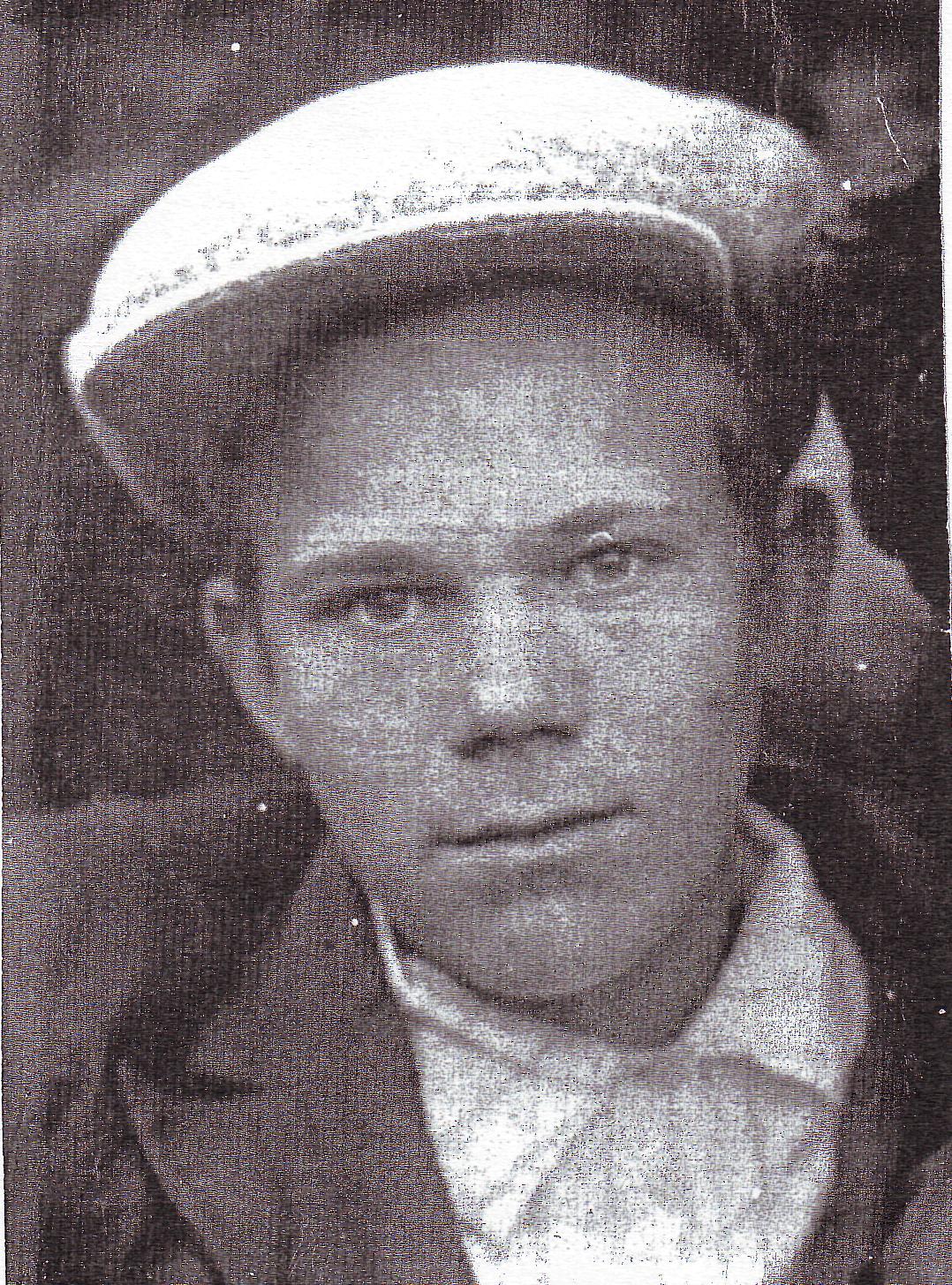 ПЕТР УСОВученик школы фабрично-заводского обучения1942«Окончив 8 классов в 1941 году намерен был продолжить учебу в 9 классе, но началась Великая Отечественная война. В 17 лет  поступил учиться в школу фабрично-заводского обучения на токаря по металлу». Приложение  IIРЯДОВОЙУроки силы и бесстрашия,Пожаром занят горизонт…Припомним нынче как из ЯшкинаМальчишка уходил на фронт.Собравшись, вспомним те годины,Что были мужеством полны.Как пехотинец Пётр УсовШагал дорогами войны.О том, как трудности любыеОн одолел в пылу атак,Его награды скажут – боевые,Что не даются просто так…Станцию в завесе дымовой,Насыпь, рельсы, две платформы с грузомВидит до сих пор перед собойБывший пехотинец Петр Усов.Снег глубокий.  Щёки жег мороз.Усову не занимать отвагу.Он наперевес винтовку нёс Средь бойцов, развёрнутых в атаку.Поднимались взрывы впереди,Завывал свинец над головою.Усов знал, что надо перейтиЭту насыпь и ничто другое.Скажем, броситься на пулемёт,Телом заслонить комбата,Сбить тараном самолёт –Называли подвигом мы ратным.Ну, а так, как в наступлении томШёл гвардеец в грохоте металла,Под разящим на повал свинцом,На виду у смерти, - разве мало?Это тоже подвиг боевой, Но в сравненьи с теми самый будний,Без которого в боях с ордойНе дойти нам до победы трудной…Вот и насыпь, а за нею враг.То и дело ударяют мины,Не успев последний сделать шаг,Усов ранен был в плечо и спину.У Великих Лук закончив бой,Он за мужество своё по праву,Удостоен был как рядовойОрдена солдатской славы.2 декабря 1975 года. г. Ленинград.  Борис ВерховскийПриложение III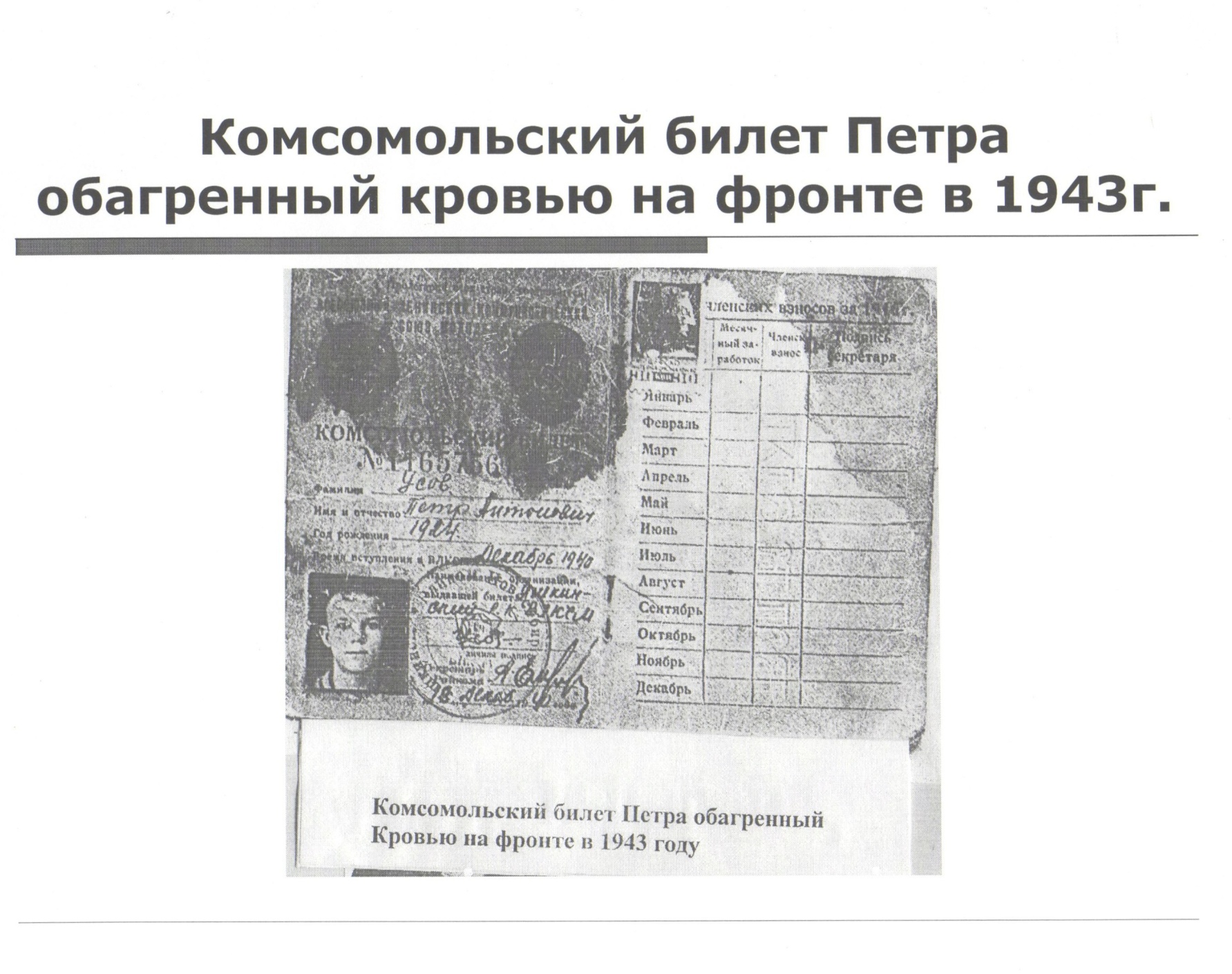 Комсомольский билет Усова Петра Антоновича.Вот и насыпь, а за нею враг.То и дело ударяют мины,Не успев последний сделать шаг,Усов ранен был в плечо и спину.У Великих Лук закончив бой,Он за мужество своё по праву,Удостоен был как рядовойОрдена солдатской славы.Из его рассказов известно, что в музее 22-й гвардейской дивизии школы №26 города  Кемерово,  как самая дорогая реликвия, хранится обагрённый  кровью комсомольский билет.  Приложение IV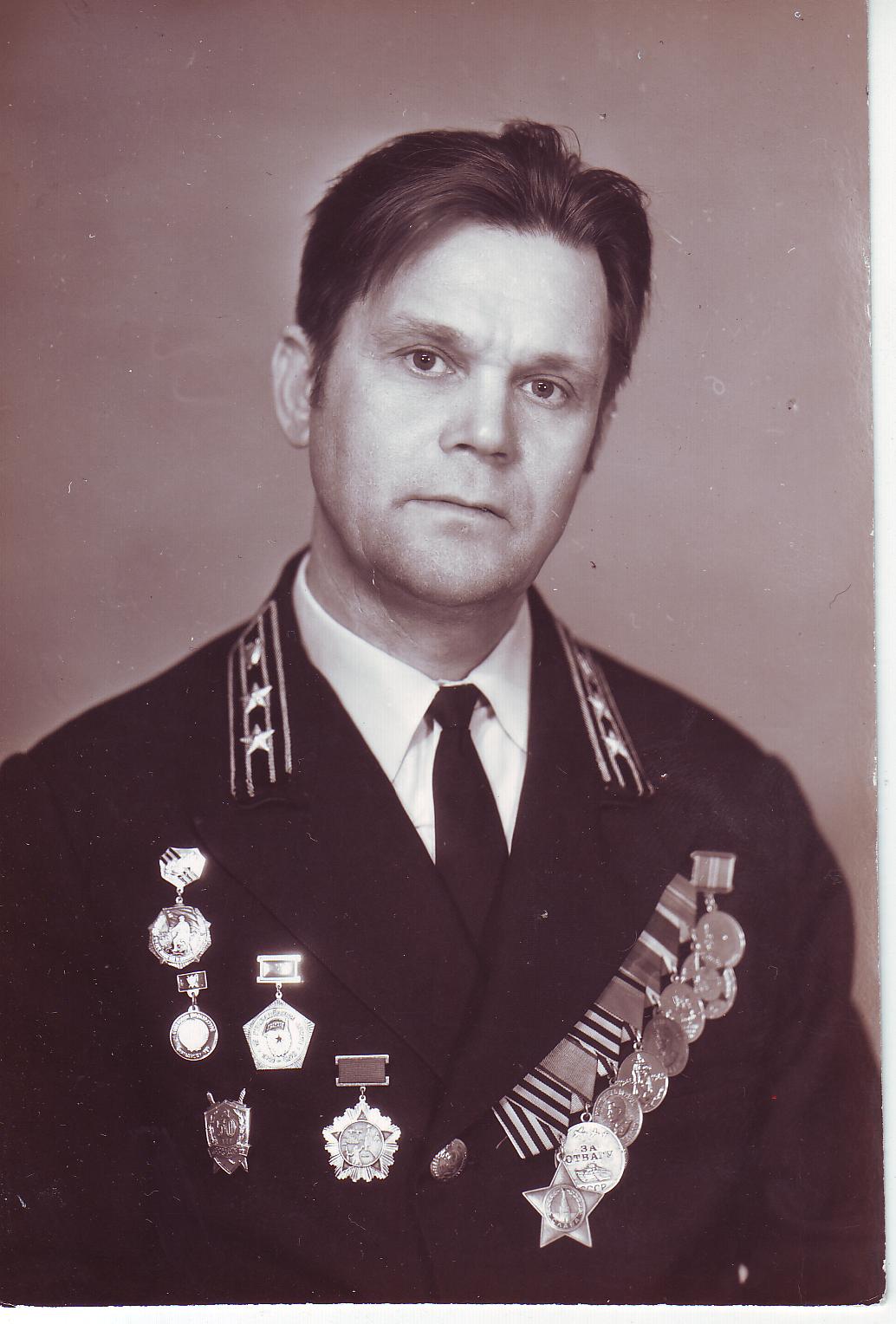 УСОВ ПЕТР АНТОНОВИЧЗаместитель прокурора Кемеровской области,старший советник юстиции,выпускник  Яшкинской школы фабрично-заводского обученияПриложения V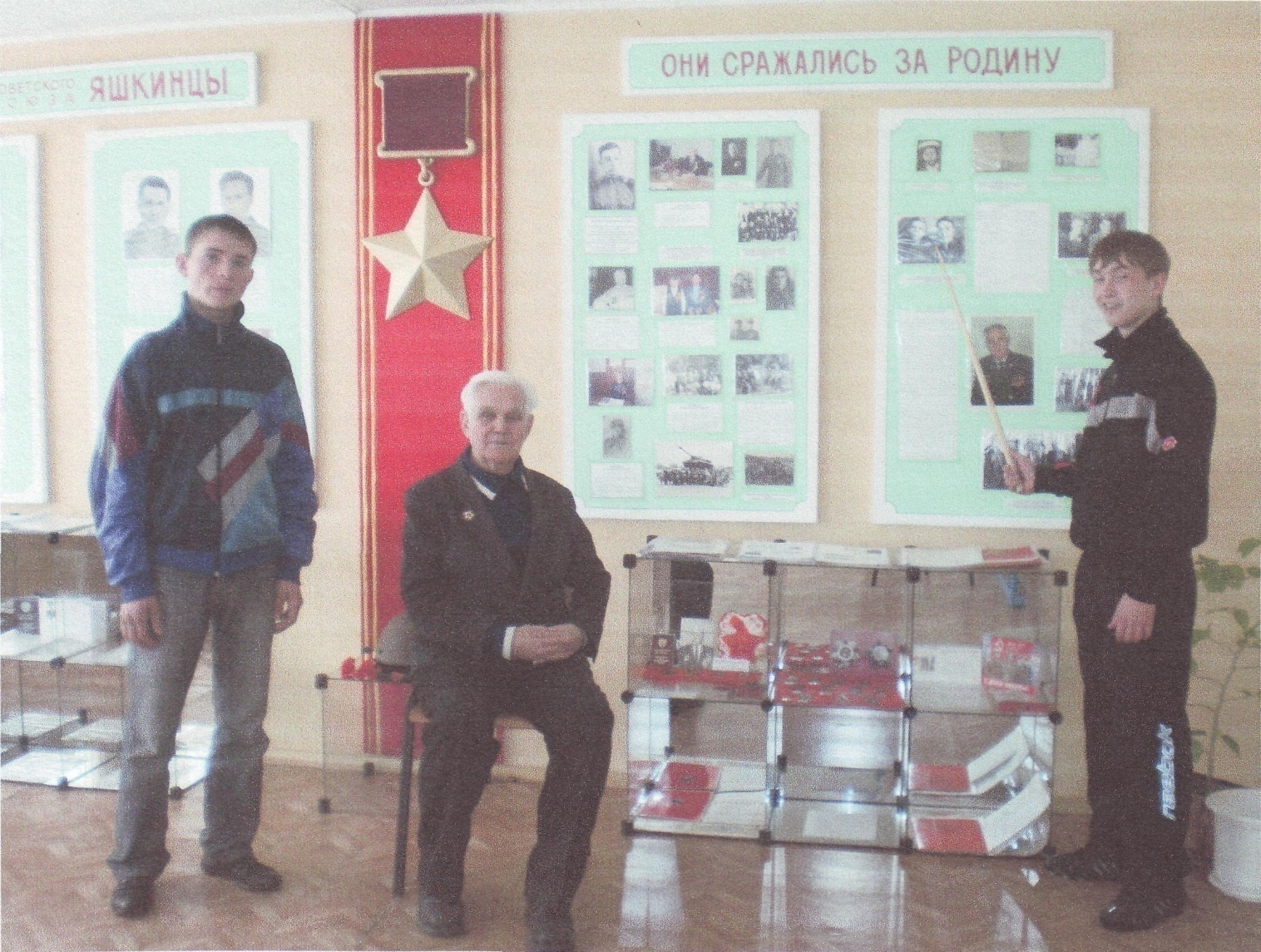 Петр Антонович Усов на встрече с обучающимися Одним из главных дел своей жизни считал работупо военно-патриотическому воспитанию подрастающего поколения. Несмотря на занятость, он  никогда не прерывал связи с коллективом училища, всегда находил время для встреч с учащимися и педагогами,и даже уйдя на заслуженный отдых,он постоянно приезжал в родной коллектив, как домой.Приложение VI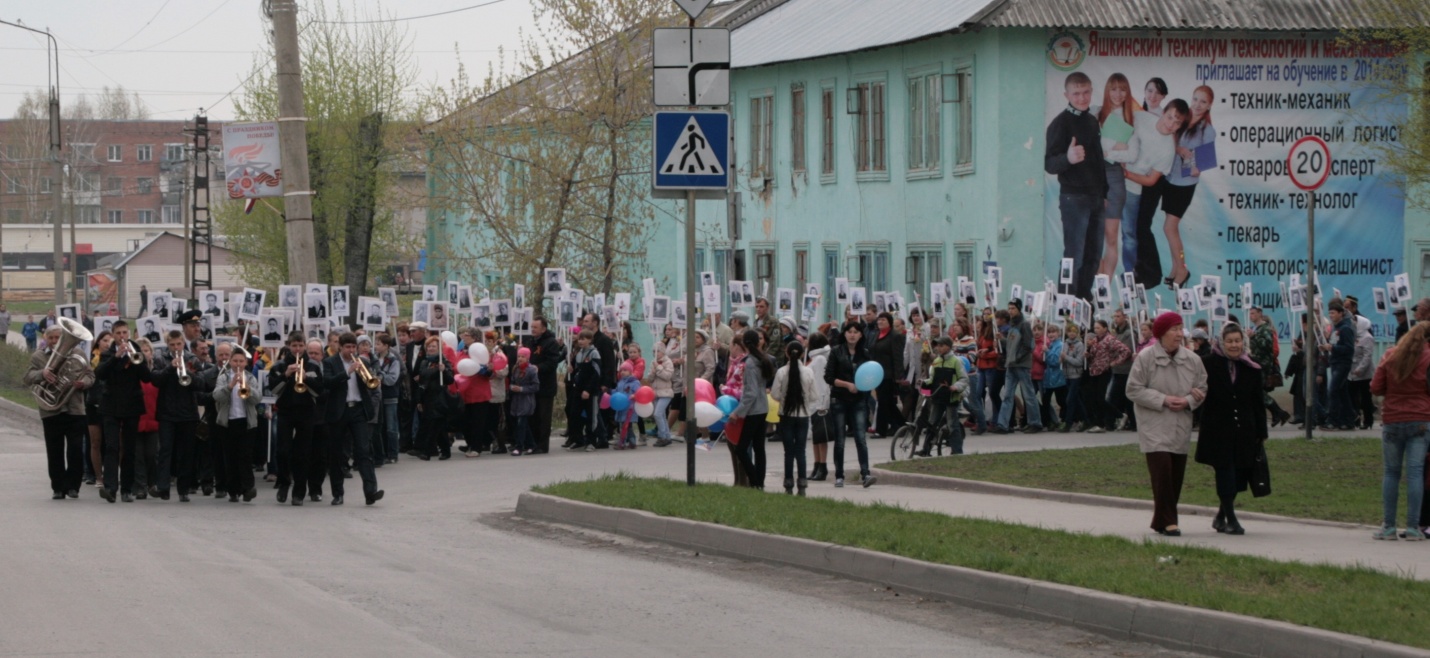 ОНИ ДОЛЖНЫ ИДТИ ПОБЕДНЫМ СТРОЕМ В ЛЮБЫЕ ВРЕМЕНАУчастие студентов техникума в шествии Бессмертного полка 9 мая  года стало логичным продолжением областной патриотической акции «Я помню! Я горжусь!».